Vocabulaire CM2 - L’ordre alphabétique et le dictionnaire 11 - Sur ton cahier, range ces mots dans l’ordre alphabétique.a) marionnette - maire - mammifère - maximum - malhonnête - magazine - manièreb) impressionner - imprudence - imprimerie - imprévu - improvistec) faire - facteur - farceur - fabriquer - farfelu - façon - fabrique2 - Recopie chaque liste en ajoutant le mot en gras à sa place dans l’ordre alphabétique.a) présentable	prescription - prescrire - présent - présentateur - présentationb) humain		humanitaire - humanité - humanoïde - humble - humecterc) terrer		terrain - terrasse - terrassement - terrasser - terrassier - terre - terreaud) décharge		déchaîner - déchanter - décharger - décharné - déchausser - déchetVocabulaire CM2 - L’ordre alphabétique et le dictionnaire 11 - Sur ton cahier, range ces mots dans l’ordre alphabétique.a) marionnette - maire - mammifère - maximum - malhonnête - magazine - manièreb) impressionner - imprudence - imprimerie - imprévu - improvistec) faire - facteur - farceur - fabriquer - farfelu - façon - fabrique2 - Recopie chaque liste en ajoutant le mot en gras à sa place dans l’ordre alphabétique.a) présentable	prescription - prescrire - présent - présentateur - présentationb) humain		humanitaire - humanité - humanoïde - humble - humecterc) terrer		terrain - terrasse - terrassement - terrasser - terrassier - terre - terreaud) décharge		déchaîner - déchanter - décharger - décharné - déchausser - déchetVocabulaire CM2 - L’ordre alphabétique et le dictionnaire 11 - Sur ton cahier, range ces mots dans l’ordre alphabétique.a) marionnette - maire - mammifère - maximum - malhonnête - magazine - manièreb) impressionner - imprudence - imprimerie - imprévu - improvistec) faire - facteur - farceur - fabriquer - farfelu - façon - fabrique2 - Recopie chaque liste en ajoutant le mot en gras à sa place dans l’ordre alphabétique.a) présentable	prescription - prescrire - présent - présentateur - présentationb) humain		humanitaire - humanité - humanoïde - humble - humecterc) terrer		terrain - terrasse - terrassement - terrasser - terrassier - terre - terreaud) décharge		déchaîner - déchanter - décharger - décharné - déchausser - déchetVocabulaire CM2 - L’ordre alphabétique et le dictionnaire 11 - Sur ton cahier, range ces mots dans l’ordre alphabétique.a) marionnette - maire - mammifère - maximum - malhonnête - magazine - manièreb) impressionner - imprudence - imprimerie - imprévu - improvistec) faire - facteur - farceur - fabriquer - farfelu - façon - fabrique2 - Recopie chaque liste en ajoutant le mot en gras à sa place dans l’ordre alphabétique.a) présentable	prescription - prescrire - présent - présentateur - présentationb) humain		humanitaire - humanité - humanoïde - humble - humecterc) terrer		terrain - terrasse - terrassement - terrasser - terrassier - terre - terreaud) décharge		déchaîner - déchanter - décharger - décharné - déchausser - déchetVocabulaire CM2 - L’ordre alphabétique et le dictionnaire 1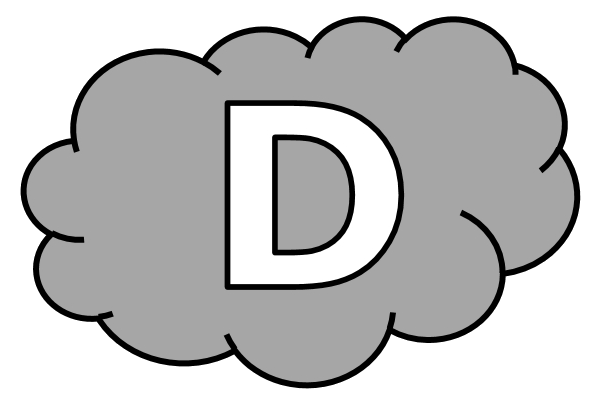 1 - Range ces mots dans l’ordre alphabétique.a) marionnette - maire - mammifère - maximum - malhonnête - magazine - manière ...................................................................................................................................................................................................................................................................................................................................b) impressionner - imprudence - imprimerie - imprévu - improviste ...................................................................................................................................................................................................................................................................................................................................c) faire - facteur - farceur - fabriquer - farfelu - façon - fabrique ...................................................................................................................................................................................................................................................................................................................................2 - Trace une croix à la place du mot dans la liste, dans l’ordre alphabétique.a) présentableprescription	prescrire		présent		présentateur		présentationb) humain		humanitaire	humanité		humanoïde	humble			humecterc) terrerterrain		terrasse		terrassement	terrasser			terrassierterre			terreaud) déchargedéchaîner		déchanter		décharger		décharné			déchausser	 déchetVocabulaire CM2 - L’ordre alphabétique et le dictionnaire 1 Corrigé1 - Sur ton cahier, range ces mots dans l’ordre alphabétique.a) marionnette - maire - mammifère - maximum - malhonnête - magazine - manière magazine - maire - malhonnête - mammifère - manière - marionnette - maximum b) impressionner - imprudence - imprimerie - imprévu - improviste impressionner - imprévu - imprimerie - improviste - imprudence c) faire - facteur - farceur - fabriquer - farfelu - façon - fabrique fabrique - fabriquer - façon - facteur - faire - farceur - farfelu 2 - Recopie chaque liste en ajoutant le mot en gras à sa place dans l’ordre alphabétique.a) présentable	prescription - prescrire - présent - présentateur - présentation prescription - prescrire - présent - présentable - présentateur - présentationb) humain		humanitaire - humanité - humanoïde - humble - humecter humain - humanitaire - humanité - humanoïde - humble - humecterc) terrer		terrain - terrasse - terrassement - terrasser - terrassier - terre - terreau terrain - terrasse - terrassement - terrasser - terrassier - terre - terreau - terrerd) décharge		déchaîner - déchanter - décharger - décharné - déchausser - déchet déchaîner - déchanter - décharge - décharger - décharné - déchausser - déchetVocabulaire CM2 - L’ordre alphabétique et le dictionnaire 21 - Sur ton cahier, range ces mots dans l’ordre alphabétique.a) chausson - chaussette - chaussure - chausséeb) chevalet - chevalière - chevauchée - cheval - chevalinc) marcheur - marchepied - marché - marchandised) raisonnablement - raisonner - raison - raisonnable2 - Sur ton cahier, trouve trois mots qui seront placés entre ces mots (tu peux t’aider de ton dictionnaire).a) poudre / précis 					c) hocher / hormoneb) bande / baroque					d) surmonter / syllabeVocabulaire CM2 - L’ordre alphabétique et le dictionnaire 21 - Sur ton cahier, range ces mots dans l’ordre alphabétique.a) chausson - chaussette - chaussure - chausséeb) chevalet - chevalière - chevauchée - cheval - chevalinc) marcheur - marchepied - marché - marchandised) raisonnablement - raisonner - raison - raisonnable2 - Sur ton cahier, trouve trois mots qui seront placés entre ces mots (tu peux t’aider de ton dictionnaire).a) poudre / précis 					c) hocher / hormoneb) bande / baroque					d) surmonter / syllabeVocabulaire CM2 - L’ordre alphabétique et le dictionnaire 21 - Sur ton cahier, range ces mots dans l’ordre alphabétique.a) chausson - chaussette - chaussure - chausséeb) chevalet - chevalière - chevauchée - cheval - chevalinc) marcheur - marchepied - marché - marchandised) raisonnablement - raisonner - raison - raisonnable2 - Sur ton cahier, trouve trois mots qui seront placés entre ces mots (tu peux t’aider de ton dictionnaire).a) poudre / précis 					c) hocher / hormoneb) bande / baroque					d) surmonter / syllabeVocabulaire CM2 - L’ordre alphabétique et le dictionnaire 21 - Sur ton cahier, range ces mots dans l’ordre alphabétique.a) chausson - chaussette - chaussure - chausséeb) chevalet - chevalière - chevauchée - cheval - chevalinc) marcheur - marchepied - marché - marchandised) raisonnablement - raisonner - raison - raisonnable2 - Sur ton cahier, trouve trois mots qui seront placés entre ces mots (tu peux t’aider de ton dictionnaire).a) poudre / précis 					c) hocher / hormoneb) bande / baroque					d) surmonter / syllabe Vocabulaire CM2 - L’ordre alphabétique et le dictionnaire 21 - Range ces mots dans l’ordre alphabétique.a) chausson - chaussette - chaussure - chaussée ......................................................................................................................................................................................................................b) chevalet - chevalière - chevauchée - cheval - chevalin ......................................................................................................................................................................................................................c) marcheur - marchepied - marché - marchandise ......................................................................................................................................................................................................................d) raisonnablement - raisonner - raison - raisonnable ......................................................................................................................................................................................................................2 - Trouve trois mots qui seront placés entre ces mots (tu peux t’aider de ton dictionnaire).a) poudre / ............................................. / ............................................. / ............................................. / précis 					b) bande / ............................................. / ............................................. / ............................................. / baroque					c) hocher / ............................................. / ............................................. / ............................................. / hormone d) surmonter / ............................................. / ............................................. / ............................................. / syllabeVocabulaire CM2 - L’ordre alphabétique et le dictionnaire 2 Corrigé1 - Sur ton cahier, range ces mots dans l’ordre alphabétique.a) chausson - chaussette - chaussure - chaussée chaussée - chaussette - chausson - chaussureb) chevalet - chevalière - chevauchée - cheval - chevalin cheval - chevalet - chevalière - chevalin - chevauchée c) marcheur - marchepied - marché - marchandise marchandise - marché - marchepied - marcheur d) raisonnablement - raisonner - raison - raisonnable raison - raisonnable - raisonnablement - raisonner 2 - Sur ton cahier, trouve trois mots qui seront placés entre ces mots (tu peux t’aider de ton dictionnaire).a) poudre / précis 					c) hocher / hormoneb) bande / baroque					d) surmonter / syllabeVocabulaire CM2 - L’ordre alphabétique et le dictionnaire 31 - Sur cette feuille, remplis le tableau en cherchant les renseignements sur les mots dans le dictionnaire.2 - Sur ton cahier, retrouve dans ton dictionnaire et écris le mot mystère, grâce aux indices.a) Je suis un adjectif de la colonne de gauche de la page 514. Je suis le contraire de « inoffensif ».Je suis...b) Les mots-repère de ma double page sont commercialiser et compas. Je suis un verbe qui a quatre définitions.Je suis...c) Je suis le quatrième mot qui précède le mot de la page 258 qui a pour synonyme « égratignure » .Je suis...Vocabulaire CM2 - L’ordre alphabétique et le dictionnaire 31 - Sur cette feuille, remplis le tableau en cherchant les renseignements sur les mots dans le dictionnaire.2 - Sur ton cahier, retrouve dans ton dictionnaire et écris le mot mystère, grâce aux indices.a) Je suis un adjectif de la colonne de gauche de la page 514. Je suis le contraire de « inoffensif ».Je suis...b) Les mots-repère de ma double page sont commercialiser et compas. Je suis un verbe qui a quatre définitions.Je suis...c) Je suis le quatrième mot qui précède le mot de la page 258 qui a pour synonyme « égratignure » .Je suis...Vocabulaire CM2 - L’ordre alphabétique et le dictionnaire 31 - Remplis le tableau en cherchant les renseignements sur les mots dans le dictionnaire.2 - Sur ton cahier, retrouve dans ton dictionnaire et écris le mot mystère, grâce aux indices.a) Je suis un adjectif de la colonne de gauche de la page 514. Je suis le contraire de « inoffensif ».Je suis ................................................b) Les mots-repère de ma double page sont commercialiser et compas. Je suis un verbe qui a quatre définitions.Je suis ................................................c) Je suis le quatrième mot qui précède le mot de la page 258 qui a pour synonyme « égratignure » .Je suis ................................................Vocabulaire CM2 - L’ordre alphabétique et le dictionnaire 3 Corrigé1 - Sur cette feuille, remplis le tableau en cherchant les renseignements sur les mots dans le dictionnaire.2 - Sur ton cahier, retrouve dans ton dictionnaire et écris le mot mystère, grâce aux indices.a) Je suis un adjectif de la colonne de gauche de la page 514. Je suis le contraire de « inoffensif ».Je suis nocif.b) Les mots-repère de ma double page sont commercialiser et compas. Je suis un verbe qui a quatre définitions.Je suis communiquer.c) Je suis le quatrième mot qui précède le mot de la page 258 qui a pour synonyme « égratignure » .Je suis économiste.Vocabulaire CM2 - L’ordre alphabétique et le dictionnaire 41 - Sur cette feuille, place chaque mot dans une des trois double-pages, en regardant les mots-repères. Attention, tu ne dois pas utiliser ton dictionnaire.confectionner - concerner - conciliant - concubinage - conclusion - comptine - conduire - condensé 2 - Sur ton cahier, réponds aux questions suivantes en cherchant dans ton dictionnaire.a) Quel est le deuxième synonyme de « consentement » ?b) Combien de kilomètres vaut une lieue ?c) De quelle langue vient l’adjectif « rugueux » ?d) Quelle expression avec le mot « casser » signifie manger ?Vocabulaire CM2 - L’ordre alphabétique et le dictionnaire 41 - Sur cette feuille, place chaque mot dans une des trois double-pages, en regardant les mots-repères. Attention, tu ne dois pas utiliser ton dictionnaire.confectionner - concerner - conciliant - concubinage - conclusion - comptine - conduire - condensé 2 - Sur ton cahier, réponds aux questions suivantes en cherchant dans ton dictionnaire.a) Quel est le deuxième synonyme de « consentement » ?b) Combien de kilomètres vaut une lieue ?c) De quelle langue vient l’adjectif « rugueux » ?d) Quelle expression avec le mot « casser » signifie manger ?Vocabulaire CM2 - L’ordre alphabétique et le dictionnaire 41 - Place chaque mot dans une des trois double-pages, en regardant lesmots-repères. Attention, tu ne dois pas utiliser ton dictionnaire.confectionner - concerner - conciliant - concubinage - conclusion - comptine - conduire - condensé 2 - Réponds aux questions suivantes en cherchant dans ton dictionnaire.a) Quel est le deuxième synonyme de « consentement » ? .............................................................b) Combien de kilomètres vaut une lieue ? ............................. kilomètres. c) De quelle langue vient l’adjectif « rugueux » ? .............................................................d) Quelle expression avec le mot « casser » signifie manger ? .............................................................Vocabulaire CM2 - L’ordre alphabétique et le dictionnaire 4 Corrigé1 - Sur cette feuille, place chaque mot dans une des trois double-pages, en regardant les mots-repères. Attention, tu ne dois pas utiliser ton dictionnaire.confectionner - concerner - conciliant - concubinage - conclusion - comptine - conduire - condensé 2 - Sur ton cahier, réponds aux questions suivantes en cherchant dans ton dictionnaire.a) Quel est le deuxième synonyme de « consentement » ? Approbation.b) Combien de kilomètres vaut une lieue ? 4 kilomètres.c) De quelle langue vient l’adjectif « rugueux » ? Du latin.d) Quelle expression avec le mot « casser » signifie manger ? Casser la croute.MotPageMots-repère des pages (gauche et droite)Mots-repère des pages (gauche et droite)Nature du motNombre de définitionsfuirmémentodégradationposémenthétérocliteporterMotPageMots-repère des pages (gauche et droite)Mots-repère des pages (gauche et droite)Nature du motNombre de définitionsfuirmémentodégradationposémenthétérocliteporterMotPageMots-repère des pages (gauche et droite)Mots-repère des pages (gauche et droite)Nature du motNombre de définitionsfuirmémentodégradationposémenthétérocliteporterMotPageMots-repère des pages (gauche et droite)Mots-repère des pages (gauche et droite)Nature du motNombre de définitionsfuir340frottementfuséeverbe3mémento476melonmentionnom2dégradation213déformantdehorsnom1posément593porte-avionpossessifadverbe1hétéroclite377herbicidehicadjectif1porter592porte-avionpossessifverbe9compterconcilierconcisconditionconditionnéconfiturecompterconcilierconcisconditionconditionnéconfiturecompterconcilierconcisconditionconditionnéconfiturecompterconcilierconcisconditionconditionnéconfitureconcernerconciliantcomptineconcernerconciliantcomptineconcubinageconclusioncondenséconcubinageconclusioncondenséconfectionnerconduireconfectionnerconduire